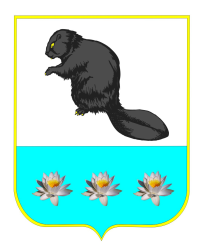 Администрация сельского поселения Бобровкамуниципального района Кинельский Самарской областиПОСТАНОВЛЕНИЕот  02 декабря 2021 года № 197с. Бобровка«Об утверждении Реестра муниципальных программ сельского поселения Бобровка муниципального района Кинельский Самарской области на 2022 год»	В соответствии с Бюджетным кодексом Российской Федерации,  Постановлением Администрации сельского поселения Бобровка от 08.09.2015 года № 183 «Об утверждении  порядка принятия решений о разработке, формирования и реализации муниципальных программ сельского поселения Бобровка муниципального района Кинельский Самарской области», администрация сельского поселения Бобровка муниципального района Кинельский Самарской области ПОСТАНОВЛЯЕТ:	1. Утвердить прилагаемый Реестр муниципальных программ сельского поселения Бобровка муниципального района Кинельский Самарской области на 2022 год».	2. Постановление администрации сельского поселения Бобровка муниципального района Кинельский Самарской области от 30.12.2020 года № 240 «Об утверждении Перечня муниципальных программ сельского поселения Бобровка муниципального района Кинельский Самарской области на 2021 год» считать утратившим силу.3. Опубликовать настоящее Постановление на  сайте муниципального района Кинельский www.kinel.ru и в газете «Бобровские вести».И. о. главы сельского поселения Бобровка                         Г. М. ГенераловаИсполнитель: Петрова М. О.,тел. 8(846)63-3-25-48.УтвержденПостановлением администрациисельского поселения Бобровкамуниципального района КинельскийСамарской областиот «02» декабря 2021 года № 197Реестр муниципальных программ сельского поселения Бобровка муниципального района Кинельский Самарской области на 2022 год»№ п/пНаименованиеНаименование ответственного исполнителя и соисполнителя муниципальной программыОбщий объём финансирование на 2022(тыс. руб.)1МП «Управление муниципальным имуществом, земельными ресурсами и содержание имущества казны в сельском поселении Бобровка муниципального района Кинельский Самарской области на 2019-2025 годы»Постановление 126 от 24.09.2018Администрация сельского поселения Бобровка муниципального района Кинельский Самарской областиМКП ЖКХ «Бобровское» сельского поселения Бобровка муниципального района Самарской области.9293,22МП «Поддержка местных инициатив на 2021-2023 годы»Постановление 180 от 30.10.2020Администрация сельского поселения Бобровка муниципального района Кинельский Самарской области;МКП ЖКХ «Бобровское» сельского поселения Бобровка муниципального района Самарской области.645,03МП "Профилактика правонарушений и обеспечение общественной безопасности в сельском поселении Бобровка муниципального района Кинельский Самарской области на 2020-2025 годы"Постановление 167 от 25.09.2019Администрация сельского поселения Бобровка муниципального района Кинельский Самарской области51,54МП "Защита населения и территорий от чрезвычайных ситуаций природного и техногенного характера, обеспечение пожарной безопасности на территории сельского поселения Бобровка муниципального района Кинельский на 2019-2025 годы"Постановление 129 от 24.09.2018Администрация сельского поселения Бобровка муниципального района Кинельский Самарской области;МКП ЖКХ «Бобровское»10,05МП "Благоустройство территории сельского поселения Бобровка муниципального района Кинельский Самарской области на 2019-2025 годы"Постановление 127 от 24.09.2018Администрация сельского поселения Бобровка муниципального района Кинельский Самарской области;МКП ЖКХ «Бобровское»320,06МП «Повышение безопасности дорожного движения на территории сельского поселения Бобровка муниципального района Кинельский Самарской области на 2019-2025 годы»Постановление 130 от 24.09.2018Администрация сельского поселения Бобровка муниципального района Кинельский Самарской областиМБУ «Управление и содержание муниципального имущества сельского поселения Бобровка муниципального района Кинельский Самарской области»10,07МП «Профилактика терроризма и экстремизма на территории сельского поселения Бобровка на 2019-2025 гг.»Постановление 132 от 24.09.2018Администрация сельского поселения Бобровка муниципального района Кинельский Самарской области;МКП ЖКХ «Бобровское» сельского поселения Бобровка муниципального района Самарской области.5,08МП "Охрана окружающей среды в сельском поселении Бобровка муниципального района Кинельский Самарской области на 2019-2025 годы"Постановление 131 от 24.09.2018Администрация сельского поселения Бобровка муниципального района Кинельский Самарской области;10,09МП "Обеспечение устойчивого водоснабжения населённых пунктов сельского поселения Бобровка муниципального района Кинельский Самарской области на 2019-2025 годы"Постановление 128 от 24.09.2018Администрация сельского поселения Бобровка муниципального района Кинельский Самарской области;10,010МП "Молодёжь сельского поселения Бобровка муниципального района Кинельский Самарской области на 2019-2025 годы"Постановление 134 от 24.09.2018Администрация сельского поселения Бобровка муниципального района Кинельский Самарской области;МБУ «Бобровский ЦКСМП»98,511МП "Культура сельского поселения Бобровка на 2019-2025 годы"Постановление 133 от 24.09.2018Администрация сельского поселения Бобровка муниципального района Кинельский Самарской области;386,612МП "Развитие физической культуры и спорта на 2019-2025 годы"Постановление 135 от 24.09.2018Администрация сельского поселения Бобровка муниципального района Кинельский Самарской области20,013МП "Энергосбережение и повышение энергетической эффективности на территории сельского поселения Бобровка на 2021-2025 годы"Постановление 179 от 30.10.2020Администрация сельского поселения Бобровка муниципального района Кинельский Самарской области5,014Программа Комплексного развития транспортной инфраструктуры сельского поселения Бобровка муниципального района Кинельский Самарской области на 2017- 2033 гг.Решение № 204 от 21.11.2017Администрация сельского поселения Бобровка муниципального района Кинельский Самарской области1198,515МП Комплексного развития социальной инфраструктуры сельского поселения Бобровка муниципального района Кинельский Самарской области на 2017-2033 гг.Постановление 217 от 01.12.2017Администрация сельского поселения Бобровка муниципального района Кинельский Самарской области10,016МП "Развитие сельского хозяйства на территории сельского поселения Бобровка муниципального района Кинельский Самарской области на 2021-2025 годы"Постановление 178 от 30.10.2020Администрация сельского поселения Бобровка муниципального района Кинельский Самарской области13,517МП "Противодействие коррупции в сельском поселении Бобровка муниципального района Кинельский Самарской области на 2020-2025 годы"Постановление 166 от 25.09.2019Администрация сельского поселения Бобровка муниципального района Кинельский Самарской областиМБУ «Управление и содержание муниципального имущества сельского поселения Бобровка муниципального района Кинельский Самарской области»10,018МП "Формирование современной городской среды сельского поселения Бобровка муниципального района Кинельский Самарской области на 2018-2025 годы"Постановление 224 от 27.11.2017Администрация сельского поселения Бобровка муниципального района Кинельский Самарской областиМКП ЖКХ «Бобровское» сельского поселения Бобровка муниципального района Самарской области10,019Программа Комплексного развития систем коммунальной инфраструктуры сельского поселения Бобровка муниципального района Кинельский Самарской области на 2018-2033 годыРешение 190 от 25.07.2017Администрация сельского поселения Бобровка муниципального района Кинельский Самарской области10,0